BUDE AND NORTH CORNWALL GOLF CLUB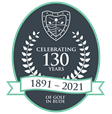 Minutes of the Executive Committee MeetingHeld at the clubhouse on Weds 19th May 2021Present: -   Mark Jenkins (General Manager) John Dowell (President) John Boundy, Judith Smith, Peter Kelly, Geoff Tyler, Mark Duncan, Paul Haddon, Mike Hobbs (Treasurer)Minutes of last meeting.      	AgreedMatters Arising.	Membership for over 90-year-olds.   It was decided that there would be a special membership for over 90’s and that would be that they must have been a member for 25 years or more and that the fee would be £90.Captain’s report.		 Captain’s evening 12 played.				Sponsors were required for Captain’s day.Triangle Cup.  Bude leading at present but the 2nd round at Launceston had been cancelled.Ladies Captain report.		 Green’s report.	 It has been decided to purchase 3 new machines at a cost of £90K these being, Greens mower, Sprayer and a Rough Cutter.Other items that will require to be purchased in the near future are:- Fence around the greenkeeper’s shed 10 – 12kRepair the shed which is in a sorry state of repair at a cost of between 15 – 20K or replace with a new shed at a cost of 35 – 40KAt some time in the future the fencing around the course needs to be replaced especially on the 4th and 5th holes at a cost of 31K2nd green.  This needs to be completely renewed at a cost of  £30.5K  Treasurer’s Report 	 It was decided to form a finance committee to report back to the main committee.	It was agreed to change the Bank Account, and to purchase SAGE at a cost of £900 per year.House and Standards Report.  	 The flat roof over the changing rooms needs to be looked at, there are some issues.  Judith to arrange for Able roofing to come and advise.General Manager’s Report.    	 Tamar cup full.	 James Cox.  The manager has some concerns with the franchise re underage drinking etc.  but this is being addressed.	Professional.  Recommend a review of his retainer from £750 to £1000 per month.  	Spring Open.  157 played with a prize fund of £1200 which was won by Brian Swan and Jim Ryan.	Membership.  Very few have left and those that have was not because of the new membership deal.  219 new members have joined and membership is looking good.  This consists of 14 new ladies, 205 male and 195 old members.	Next meeting 9th June 2021